Общество с ограниченно ответственностью «ДУЭТ гидравлик»Юридический адрес: 150001, г. Ярославль, ул. Наумова, дом 69, офис 11Фактический/почтовый адрес: 150001, г. Ярославль, ул. Наумова, дом 69, офис 11Телефон/факс: +7 (4852) 42-94-11, телефон: +7 (4852) 95-90-35Многоканальный тел/факс (бесплатно по России) +7-800-302-17-47Мобильные руководства: Директор +7 (903) 827-88-88ИНН 7604059715       КПП 760401001                  ОГРН  1037600402256ОКПО  13930522       ОКАТО 78401373000         ОКТМО  78701000ОКВЭД  28.12;  27.12;  33.12;  22.19.3;  46.69.9Банковские реквизиты:Р/с: 407 028 105 162 500 030 59Филиал «Центральный» Банка ВТБ (ПАО) в г. МосквеКор/счет: 301 018 101 452 500 004 11БИК: 044525411ИНН: 7702070139КПП: 770943002SWIFT: VTBRRUM2MS2.Директор: Смирнов Александр ВладимировичСайты:  www.duet-gidravlika.ru, www.gidroapparat.ru, гидрораспределители.рфE-mail: duet-gidravlika@yandex.ru       E-mail: gidravlika-73@yandex.ru Директор ООО «ДУЭТ гидравлик»                                 		А.В. Смирнов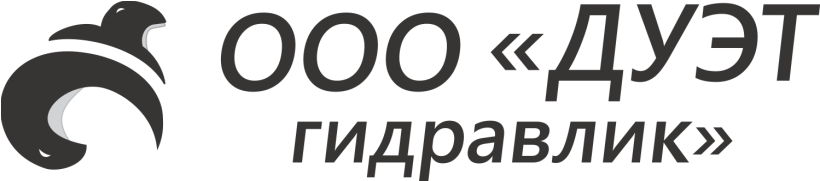 150001, г. Ярославль, ул. Наумова, дом 69,  офис 11Тел/факс: +7 (4852) 42-94-11, тел.: 95-90-35; Многоканальный тел. Бесплатно по России8-800-302-17-47E-mail: duet-gidravlika@yandex.ru  E-mail: gidravlika-73@yandex.ruИНН 7604059715  КПП 760401001    Р/с 40702810516250003059    Филиал «Центральный» Банка  ВТБ (ПАО) в г.        Москва    БИК:  044525411    к/с  30101810145250000411Наши сайты:www.duet-gidravlika.ru,   www.gidroapparat73.ru гидрораспределители.рф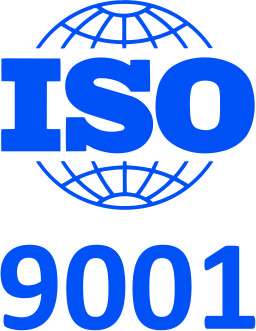 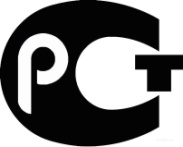 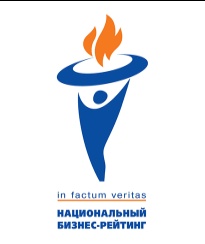 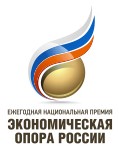 150001, г. Ярославль, ул. Наумова, дом 69,  офис 11Тел/факс: +7 (4852) 42-94-11, тел.: 95-90-35; Многоканальный тел. Бесплатно по России8-800-302-17-47E-mail: duet-gidravlika@yandex.ru  E-mail: gidravlika-73@yandex.ruИНН 7604059715  КПП 760401001    Р/с 40702810516250003059    Филиал «Центральный» Банка  ВТБ (ПАО) в г.        Москва    БИК:  044525411    к/с  30101810145250000411Наши сайты:www.duet-gidravlika.ru,   www.gidroapparat73.ru гидрораспределители.рф